Dzień dobry, Witam Was w ostatnim tygodniu nauki, Tylko kilka dni dzieli nas od wakacji. Miłej pracy powodzeniaTemat: Najtrudniej jest pisać o sobie  - tworzymy życiorys i CV. (2 godziny lekcyjne)Co to jest życiorys? Przepisz notatkę do zeszytu.Życiorys to rodzaj pisma urzędowego składanego z innymi dokumentami np. z podaniem  o przyjęcie do szkoły lub pracy. Tekst piszemy zawsze w I osobie- zwięźle przedstawiamy w nim najważniejsze fakty  ze swojego życia w porządku chronologicznym. Poszczególne informacje powinny zostać pogrupowane tematycznie Budowa życiorysu- w prawym górnym rogu, nad tekstem piszemy miejscowość i datę- w lewym górnym rogu- dane osobowe – dane osobowe i adres- niżej na środku- nagłówek ŻYCIORYSTEKST GŁÓWNY, w którym podajemy- Datę i miejsce urodzenia- informacje o przebiegu edukacji (nazwy szkół, daty rozpoczęcia i zakończenia nauki w danej szkole)- listę głównych osiągnięć jeśli je mamy- informację o zainteresowaniach- informacje o dodatkowych umiejętnościach(np. znajomość języków obcych, gra na instrumencie, swobodne poruszanie się po internecie)- po prawej stronie pod tekstem głównym – czytelny podpis (imię i nazwisko) Co to jest  CVCV czyli CURRICULU VITAE to nowoczesna forma życiorysu, w której dane osobowe oraz najważniejsze informacje o przebiegu edukacji i doświadczeniu zawodowym zostają ujęte w punktachBUDOWA CVna środku u góry nagłówek CURRICULUM VITAEpod nagłówkiem po prawej stronie zdjęciepod nagłówkiem po lewej stronie informacje podzielone na bloki tematyczne: dane osobowe, wykształcenie, udział w szkoleniach, nagrody, znajomość języków obcych, obsługa komputera, zainteresowaniaWAŻNE:WSZYSTKIE INFORMACJE ZAWARTE W ŻYCIORYSIE JAK I CV MUSZĄ BYĆ ZGODNE Z PRAWDĄ.Abyście utrwalili sobie dzisiejsze wiadomości, proszę skopiujcie link do epodręcznika i przeczytajcie lekcję z e- podręcznika. Przygotujcie swój cv.https://epodreczniki.pl/a/najtrudniej-jest-mowic-i-pisac-o-sobie---tworzymy-zyciorys-cv-i-list-motywacyjny/DbhavV60rTemat: Pisownia wyrazów z „ó”, „u” – ćwiczeniaPRZYPOMNIENIE ZASAD PISOWNIU piszemy w zakończeniach rzeczowników:ununekuchnauszkauszekuchususiazwiastun, podaruek, córuchna, staruszka, łańcuszek, maluch, raptus, mamusia.U piszemy w czasownikach zakończonych na:ujujeszujenp.: maluję, malujesz, maluje, wędruję, wędrujesz, wędruje.U piszemy w czasownikach typu: czuć, kuć, kłuć, pruć, snuć, np.: czuje, kuję, kłuję pruję, snuję.Ó piszemy, gdy wymienia się w innych formach tego samego wyrazu lub w innych wyrazach na: o, e, anp.:
 
stół - stoły
wiózł - wiozę
trójka - troje
 
przyjaciółka - przyjaciel
niósł - niesie
siódmy - siedem
 
skrót - skracać
mówić - mawiać
powtórzyć - powtarzaćÓ piszemy w wyrazach zakończonych na: - ów, np.:
 
Julianów
Tarłów
Opatów
z lasów
chłopcówÓ piszemy w wyrazach zakończonych na: - ówka, np.:
 
łamigłówka
pocztówka
złotówka
 
Wyjątki: skuwka, wsuwka, zasuwka.Ó piszemy w wyrazach zakończonych na: - ówna, np.:
 
Nowakówna
KucównaÓ piszemy na początku wyrazów: ósemka, ósmy, ów, ówczesny, ówcześnie, ówdzie.POLECENIEPrzypomnieliśmy zasady pisowni. Teraz proszę wykonaj dyktando. Skopiuj link i wklej go w nowe okno wyszukiwarki https://www.dyktanda.net/ortografia-25.phpTemat: Jak ciekawie i bezpiecznie spędzić wakacje W okresie wakacyjnym część z Was wyjedzie na kolonie, czy obozy, a część pozostanie w domach. Mamy obecnie na świecie bardzo trudną sytuację związaną z Koronawirusem, bardzo Was proszę abyście pamiętali o podstawowych zasadach bezpieczeństwa ( odpowiednia odległość od siebie, częste mycie rąk).Aby wakacje były udane i bezpieczne pamiętajcie :• Rozważnie korzystajcie ze wszystkich przyjemności, jakich dostarczają wakacje!• Zawsze informujcie swoich rodziców o tym - gdzie i z kim przebywacie!• Na zabawy wybierajcie jedynie bezpieczne miejsca – z dala od jezdni, torów kolejowych, wykopów...• Jeżdżąc na rowerze, rolkach, hulajnodze czy desce – nie traktujcie jezdni jak placu zabaw!• Kąpcie się jedynie w miejscach do tego wyznaczonych – strzeżonych kąpieliskach pod opieką ratowników lub osób dorosłych !• Bądźcie ostrożni wobec zwierząt – nawet najbardziej łagodne bywają niebezpieczne!• Nie korzystajcie z propozycji przejażdżki lub spaceru z nieznajomym!• Pozostając samodzielnie w mieszkaniu – ostrożnie obchodźcie się z urządzeniami elektrycznymi i gazowymi!• Nigdy nie bawcie się ogniem – ogniska rozpalajcie w miejscach wyznaczonych, zawsze w obecności osób dorosłych!• Zawsze mówcie "NIE" gdy nie zgadzacie się z szalonymi pomysłami i propozycjami swoich kolegów!• Uczestnicząc w pracach polowych – zachowajcie szczególną ostrożność nie dotykajcie maszyn i urządzeń będących w ruchu i pod napięciem!• Zawsze dbajcie o środowisko naturalne - nie niszczcie i nie zaśmiecajcie otoczenia, w którym przebywacie!• Zawsze pamiętajcie, że pewność siebie i lekkomyślność nie wróżą nic dobrego!Zarówno kiedy poczujemy się zagrożeni, jak i w razie popełniania przestępstwa, zwróćcie się o pomoc.Numery alarmowe112 - Ogólny numer alarmowy.999 - Pogotowie Ratunkowe.998 - Straż Pożarna.997 - Policja.WSPANIAŁYCH I UDANYCH WAKACJI !!!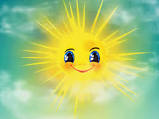 